SEQUENCINGDirections: Cut out pictures. Glue them in the correct order. 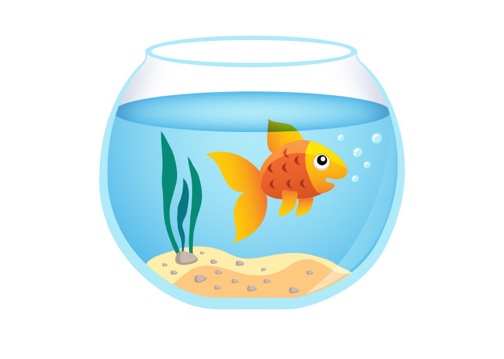 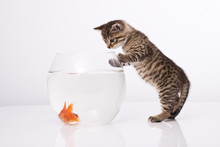 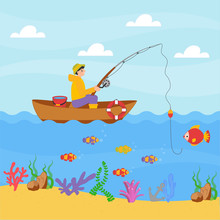 